6698 sayılı Kişisel Verilerin Korunması Kanunu (bundan böyle “KVK Kanunu” olarak ifade edilecektir) kapsamında Alanya Alaaddin Keykubat Üniversitesi (bundan böyle “ÜNİVERSİTE” olarak ifade edilecektir) olarak, Veri Sorumlusu sıfatıyla, KVK Kanunu kapsamında yer verilen diğer işleme şartlarına uygun olan (örneğin kanunlarda öngörülmesi veya sözleşmenin ifası için gerekli olması) haller haricinde, aşağıda belirtilmiş bulunan kişisel verilerinizin işlenmesi ve/veya aktarılması kapsamında aşağıdaki hususlara ilişkin açık rızanızı talep ediyoruz:AÇIK RIZA BEYANI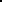 Üniversite tarafından “KVK Mevzuatı Uyarınca Öğrenci Aydınlatma Metni” ile bilgilendirildim. İşbu açık rızamı dilediğim zaman geri alabileceğimi, bu durumda talebimi size aydınlatma metninde tarafıma sunulan yollardan biri ile iletebileceğimi biliyorum.ALKÜ Sanat Tasarım ve Mimarlık Fakültesi Mimarlık Bölümünde eğitim aldığım süre boyunca üretmiş olduğum her türlü görsel (eskiz, çizim, poster), fiziksel (maketler), dijital (video, animasyon dijital poster) materyallerin, Üniversite web sayfasında, posterlerde, tanıtımlarda, e-booklarda kullanılmasınaYukarıda belirtilen, ALKÜ Sanat Tasarım ve Mimarlık Fakültesi Mimarlık Bölümünde öğrenciliğim süresince üretilen her türlü eserimin bilimsel ve/veya akademik amaçla kullanılmasına, eserlerin bilimsel ya da akademik amaçla kullanılmasına, Tüm bu dijital ya da basılı yayımlanan bu çalışmalarda gerekli ise kişisel verilerim olan öğrenci ad-soyad, numaramın maskelenmeden kullanılmasına,İlgili KişiAdı Soyadı	:Tarih		:İmza		: